		教學活動設計台灣古早物-活動照片教學領域閩南語領域教材來源教材來源真平閩南語教材真平閩南語教材真平閩南語教材單元名稱認識台灣古早物教學時間教學時間共1節 (40分鐘) 本次教學為第1節共1節 (40分鐘) 本次教學為第1節共1節 (40分鐘) 本次教學為第1節教學日期109年12月17日第五節教學設計與演示者教學設計與演示者陳素瓊陳素瓊陳素瓊能力指標【閩南語】1-2-1  能透過聆聽，理解台灣古物閩南語的說法。1-3-8 能從聆聽中培養主動學習閩南語的興趣與習慣。2-2-12 能初步口譯閩南語和國語2-3-1 能熟練運用閩南語各種句型從事口語表達。2-3-2 能順暢的運用閩南語說出古早物的名稱。3-3-1 能運用標音符號拼讀古早物的名稱。4-3-5 能透過閩南語閱讀以瞭解本土及多元文化。【藝術與人文】2-4-1能體驗藝術作品，並接受多元的觀點。2-4-3能理解藝術產物的功能與價值，以拓展多元視野。【閩南語】1-2-1  能透過聆聽，理解台灣古物閩南語的說法。1-3-8 能從聆聽中培養主動學習閩南語的興趣與習慣。2-2-12 能初步口譯閩南語和國語2-3-1 能熟練運用閩南語各種句型從事口語表達。2-3-2 能順暢的運用閩南語說出古早物的名稱。3-3-1 能運用標音符號拼讀古早物的名稱。4-3-5 能透過閩南語閱讀以瞭解本土及多元文化。【藝術與人文】2-4-1能體驗藝術作品，並接受多元的觀點。2-4-3能理解藝術產物的功能與價值，以拓展多元視野。【閩南語】1-2-1  能透過聆聽，理解台灣古物閩南語的說法。1-3-8 能從聆聽中培養主動學習閩南語的興趣與習慣。2-2-12 能初步口譯閩南語和國語2-3-1 能熟練運用閩南語各種句型從事口語表達。2-3-2 能順暢的運用閩南語說出古早物的名稱。3-3-1 能運用標音符號拼讀古早物的名稱。4-3-5 能透過閩南語閱讀以瞭解本土及多元文化。【藝術與人文】2-4-1能體驗藝術作品，並接受多元的觀點。2-4-3能理解藝術產物的功能與價值，以拓展多元視野。【閩南語】1-2-1  能透過聆聽，理解台灣古物閩南語的說法。1-3-8 能從聆聽中培養主動學習閩南語的興趣與習慣。2-2-12 能初步口譯閩南語和國語2-3-1 能熟練運用閩南語各種句型從事口語表達。2-3-2 能順暢的運用閩南語說出古早物的名稱。3-3-1 能運用標音符號拼讀古早物的名稱。4-3-5 能透過閩南語閱讀以瞭解本土及多元文化。【藝術與人文】2-4-1能體驗藝術作品，並接受多元的觀點。2-4-3能理解藝術產物的功能與價值，以拓展多元視野。【閩南語】1-2-1  能透過聆聽，理解台灣古物閩南語的說法。1-3-8 能從聆聽中培養主動學習閩南語的興趣與習慣。2-2-12 能初步口譯閩南語和國語2-3-1 能熟練運用閩南語各種句型從事口語表達。2-3-2 能順暢的運用閩南語說出古早物的名稱。3-3-1 能運用標音符號拼讀古早物的名稱。4-3-5 能透過閩南語閱讀以瞭解本土及多元文化。【藝術與人文】2-4-1能體驗藝術作品，並接受多元的觀點。2-4-3能理解藝術產物的功能與價值，以拓展多元視野。【閩南語】1-2-1  能透過聆聽，理解台灣古物閩南語的說法。1-3-8 能從聆聽中培養主動學習閩南語的興趣與習慣。2-2-12 能初步口譯閩南語和國語2-3-1 能熟練運用閩南語各種句型從事口語表達。2-3-2 能順暢的運用閩南語說出古早物的名稱。3-3-1 能運用標音符號拼讀古早物的名稱。4-3-5 能透過閩南語閱讀以瞭解本土及多元文化。【藝術與人文】2-4-1能體驗藝術作品，並接受多元的觀點。2-4-3能理解藝術產物的功能與價值，以拓展多元視野。單元教學目標一‧學會古早物的閩南語說法二‧了解台灣的古早物。三‧了解古早時候生活民情四‧體驗不同的童玩、遊戲、傳統歌謠。五‧體驗多彩多姿的民俗世界。一‧學會古早物的閩南語說法二‧了解台灣的古早物。三‧了解古早時候生活民情四‧體驗不同的童玩、遊戲、傳統歌謠。五‧體驗多彩多姿的民俗世界。一‧學會古早物的閩南語說法二‧了解台灣的古早物。三‧了解古早時候生活民情四‧體驗不同的童玩、遊戲、傳統歌謠。五‧體驗多彩多姿的民俗世界。一‧學會古早物的閩南語說法二‧了解台灣的古早物。三‧了解古早時候生活民情四‧體驗不同的童玩、遊戲、傳統歌謠。五‧體驗多彩多姿的民俗世界。一‧學會古早物的閩南語說法二‧了解台灣的古早物。三‧了解古早時候生活民情四‧體驗不同的童玩、遊戲、傳統歌謠。五‧體驗多彩多姿的民俗世界。一‧學會古早物的閩南語說法二‧了解台灣的古早物。三‧了解古早時候生活民情四‧體驗不同的童玩、遊戲、傳統歌謠。五‧體驗多彩多姿的民俗世界。             教 學 活 動             教 學 活 動             教 學 活 動教材教具教材教具評量教學時間(分)一、引起動機    在課堂上以圖片、影片、及傳統歌謠，尪仔標及布    袋尪仔，實際操作，介紹台灣古早物，認識台灣多      元文化之美。二、發展活動    利用圖卡認識電器、童玩、民俗及日常用品，    閩南語說法和音標的教學。圖片：(1)電器類：熨斗、吹風機、收音機、留聲機             電唱機。         (2)童玩類：竹蜻蜓、陀螺、竹槍、彈弓、            沙包、波浪鼓。         (3)民俗及日常用品：皮影戲、魁儡戲、布袋               戲、歌仔戲、迎媽祖、畚箕、簑衣。   2.影片： (1)一放雞：了解沙包的玩法。         (2)陀螺  ：了解陀螺的玩法。三、綜合活動    1.將圖卡剪成兩半，以連線方式尋找閩南語說法。    2.實務操作：尪仔標和布袋尪仔。一、引起動機    在課堂上以圖片、影片、及傳統歌謠，尪仔標及布    袋尪仔，實際操作，介紹台灣古早物，認識台灣多      元文化之美。二、發展活動    利用圖卡認識電器、童玩、民俗及日常用品，    閩南語說法和音標的教學。圖片：(1)電器類：熨斗、吹風機、收音機、留聲機             電唱機。         (2)童玩類：竹蜻蜓、陀螺、竹槍、彈弓、            沙包、波浪鼓。         (3)民俗及日常用品：皮影戲、魁儡戲、布袋               戲、歌仔戲、迎媽祖、畚箕、簑衣。   2.影片： (1)一放雞：了解沙包的玩法。         (2)陀螺  ：了解陀螺的玩法。三、綜合活動    1.將圖卡剪成兩半，以連線方式尋找閩南語說法。    2.實務操作：尪仔標和布袋尪仔。一、引起動機    在課堂上以圖片、影片、及傳統歌謠，尪仔標及布    袋尪仔，實際操作，介紹台灣古早物，認識台灣多      元文化之美。二、發展活動    利用圖卡認識電器、童玩、民俗及日常用品，    閩南語說法和音標的教學。圖片：(1)電器類：熨斗、吹風機、收音機、留聲機             電唱機。         (2)童玩類：竹蜻蜓、陀螺、竹槍、彈弓、            沙包、波浪鼓。         (3)民俗及日常用品：皮影戲、魁儡戲、布袋               戲、歌仔戲、迎媽祖、畚箕、簑衣。   2.影片： (1)一放雞：了解沙包的玩法。         (2)陀螺  ：了解陀螺的玩法。三、綜合活動    1.將圖卡剪成兩半，以連線方式尋找閩南語說法。    2.實務操作：尪仔標和布袋尪仔。教學媒體教學媒體實際操作教學媒體教學媒體實際操作口語表達實際操作5  15 15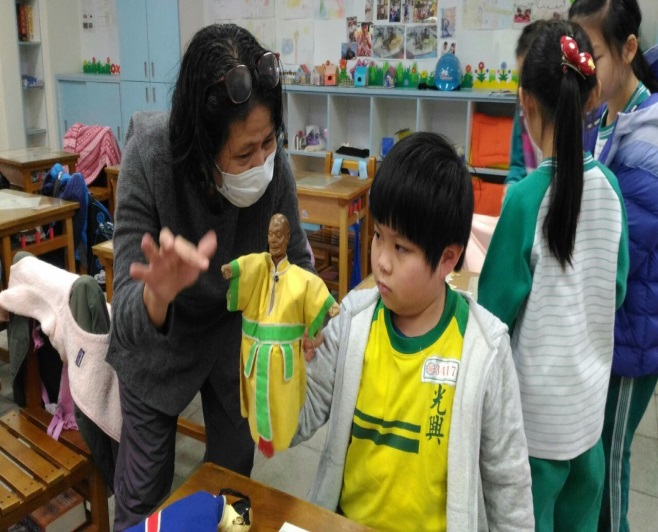 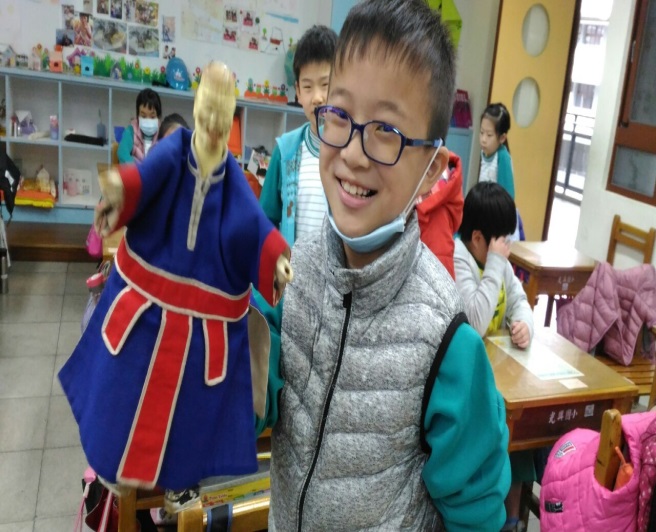 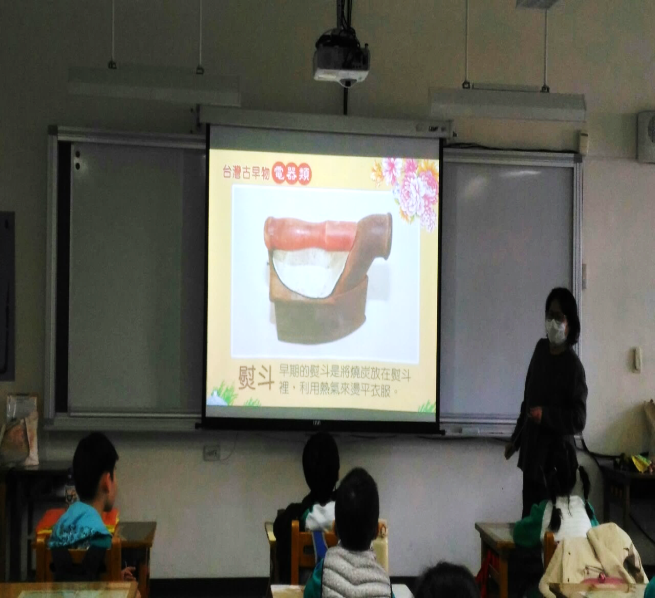 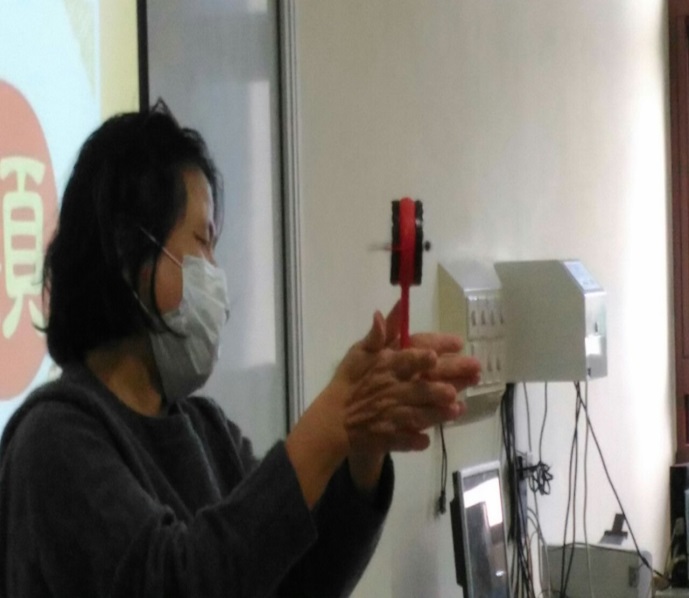 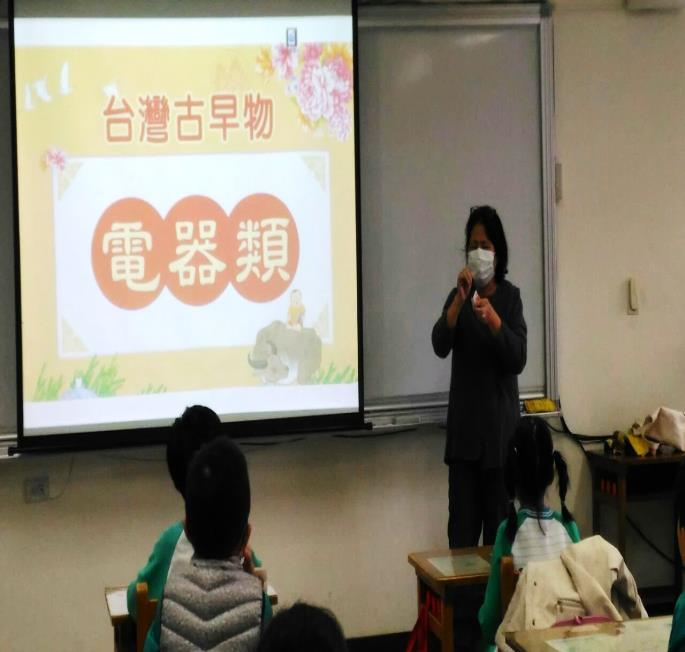 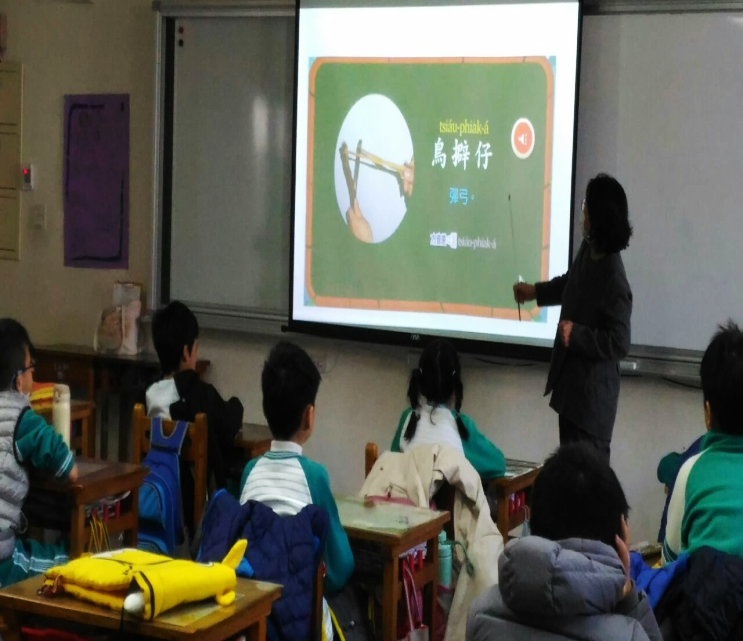 